Sportgemeinschaft SG Hackenberg 1973 e.V-Antrag bitte in Druckschrift ausfüllenName:		Vorname:	Geschlecht:	männlich:	weiblich:Straße:		PLZ + Ort:	Telefon:	E-Mail:	Geburtsdatum: 	Eintrittsdatum: Mitgliedschaft:	aktiv 	passiv 	Trainer/Betreuer 	Mannschaft Einzugsermächtigung (Der Bankeinzug erfolgt im März und September)Kontoinhaber:	Name der Bank:	IBAN:			BIC:			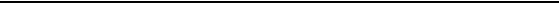 Ort und Datum	Unterschrift des Mitglieds,bei Minderjährigen, die der Elternbzw. der gesetzl. VertreterUrheber- und Persönlichkeitsrechte:Hiermit trete ich die Rechte an den Bildern meines Kindes, sowohl für die Internetpräsens der SG Hackenberg, als auch für die Veröffentlichung in der Presse, im Rahmen eines Fußballspiels, an die SG Hackenberg ab. Dies betrifft Mannschaftsfotos, Bilder von Turnier-, Meisterschafts-, Freundschaftsspielen & Abschlussfahrten.Abmeldungen sind nur per Postkarte-Einschreiben gültig.Die Abmeldung kann nur 4 Wochen zum Quartalsende erfolgen.AufnahmeantragMitgliederbeiträgeKinder & Jugendlichehalbjährlich54,00 €Erwachsene aktivhalbjährlich54,00 €Erwachsene passivjährlich50,00 €Trainer & Betreuerjährlich20,00 €Zusätzliche Gebühren:Anmeldungeinmalig12,00 €